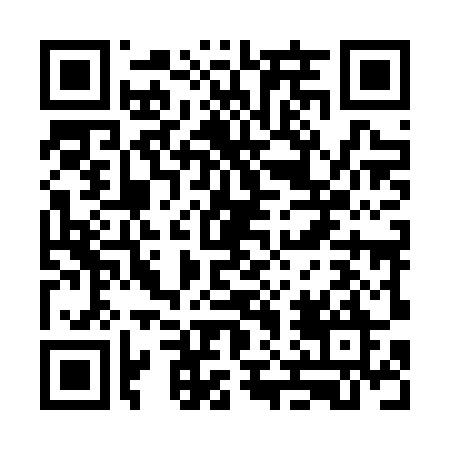 Ramadan times for Antalge, LithuaniaMon 11 Mar 2024 - Wed 10 Apr 2024High Latitude Method: Angle Based RulePrayer Calculation Method: Muslim World LeagueAsar Calculation Method: HanafiPrayer times provided by https://www.salahtimes.comDateDayFajrSuhurSunriseDhuhrAsrIftarMaghribIsha11Mon4:394:396:4312:284:146:146:148:1012Tue4:374:376:4012:284:156:166:168:1313Wed4:344:346:3812:274:176:186:188:1514Thu4:314:316:3512:274:196:206:208:1715Fri4:284:286:3212:274:206:226:228:1916Sat4:254:256:3012:274:226:246:248:2217Sun4:224:226:2712:264:246:266:268:2418Mon4:194:196:2512:264:256:286:288:2619Tue4:164:166:2212:264:276:306:308:2920Wed4:134:136:1912:254:286:326:328:3121Thu4:104:106:1712:254:306:346:348:3322Fri4:074:076:1412:254:326:366:368:3623Sat4:044:046:1212:254:336:386:388:3824Sun4:014:016:0912:244:356:406:408:4125Mon3:583:586:0612:244:366:426:428:4326Tue3:553:556:0412:244:386:446:448:4627Wed3:513:516:0112:234:396:466:468:4828Thu3:483:485:5912:234:416:486:488:5129Fri3:453:455:5612:234:426:506:508:5430Sat3:413:415:5412:224:446:526:528:5631Sun4:384:386:511:225:457:547:549:591Mon4:354:356:481:225:477:567:5610:022Tue4:314:316:461:225:487:587:5810:043Wed4:284:286:431:215:508:008:0010:074Thu4:244:246:411:215:518:028:0210:105Fri4:214:216:381:215:538:048:0410:136Sat4:174:176:361:205:548:068:0610:167Sun4:134:136:331:205:568:088:0810:198Mon4:104:106:301:205:578:108:1010:229Tue4:064:066:281:205:588:128:1210:2510Wed4:024:026:251:196:008:148:1410:28